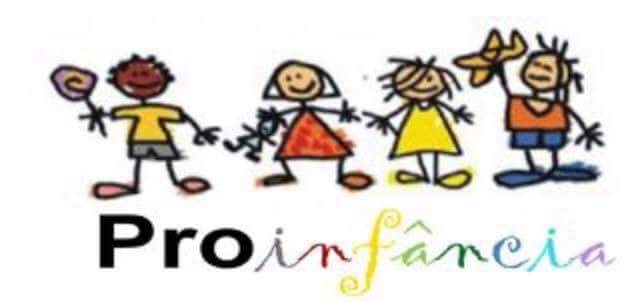 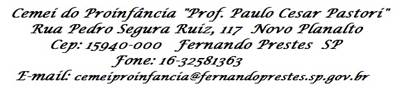 MATERNAL I APROFESSORA: SUZANACRONOGRAMA DAS ATIVIDADES DA SEMANA DO DIA 08/03 AO DIA 12/03/2021Vídeo: https://www.youtube.com/watch?v=17XSWcX0qxISegunda-feira – 08/03.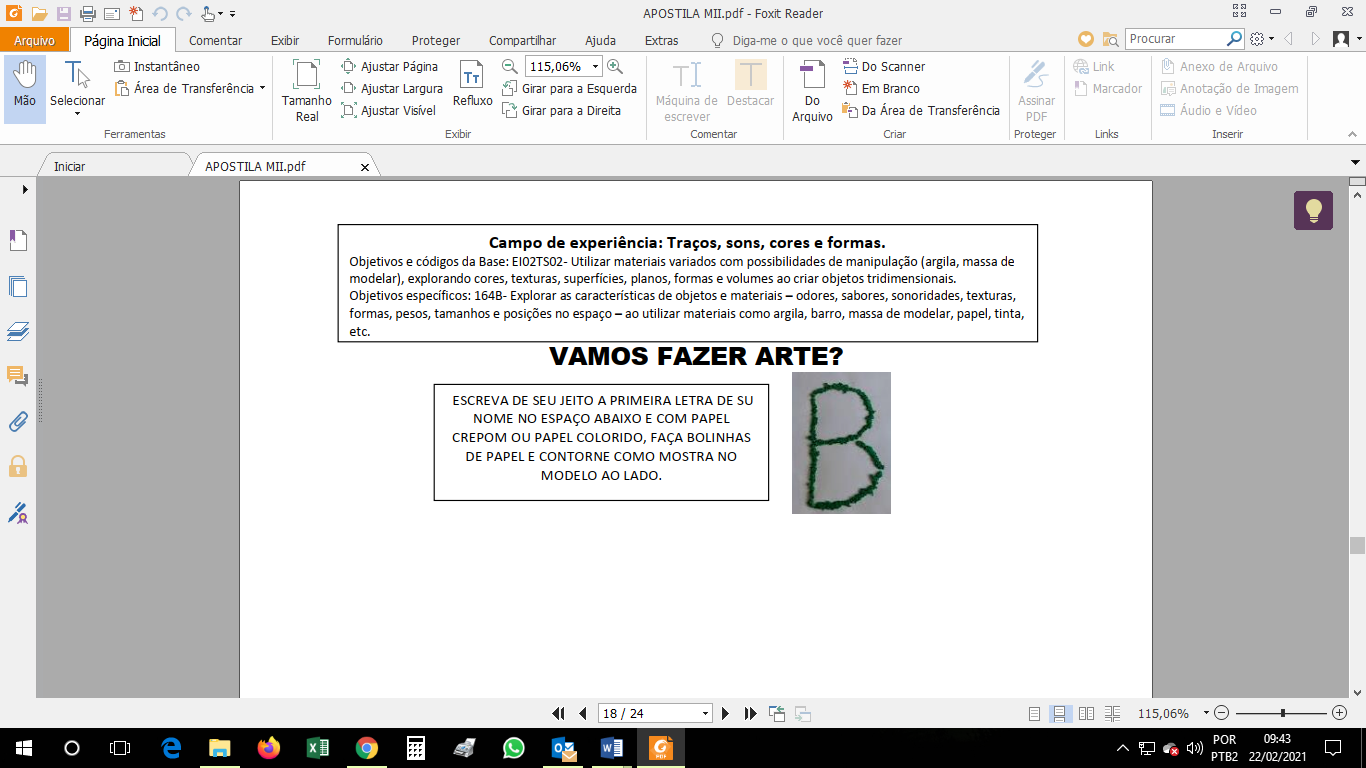 FELIZ DIA DA MULHER.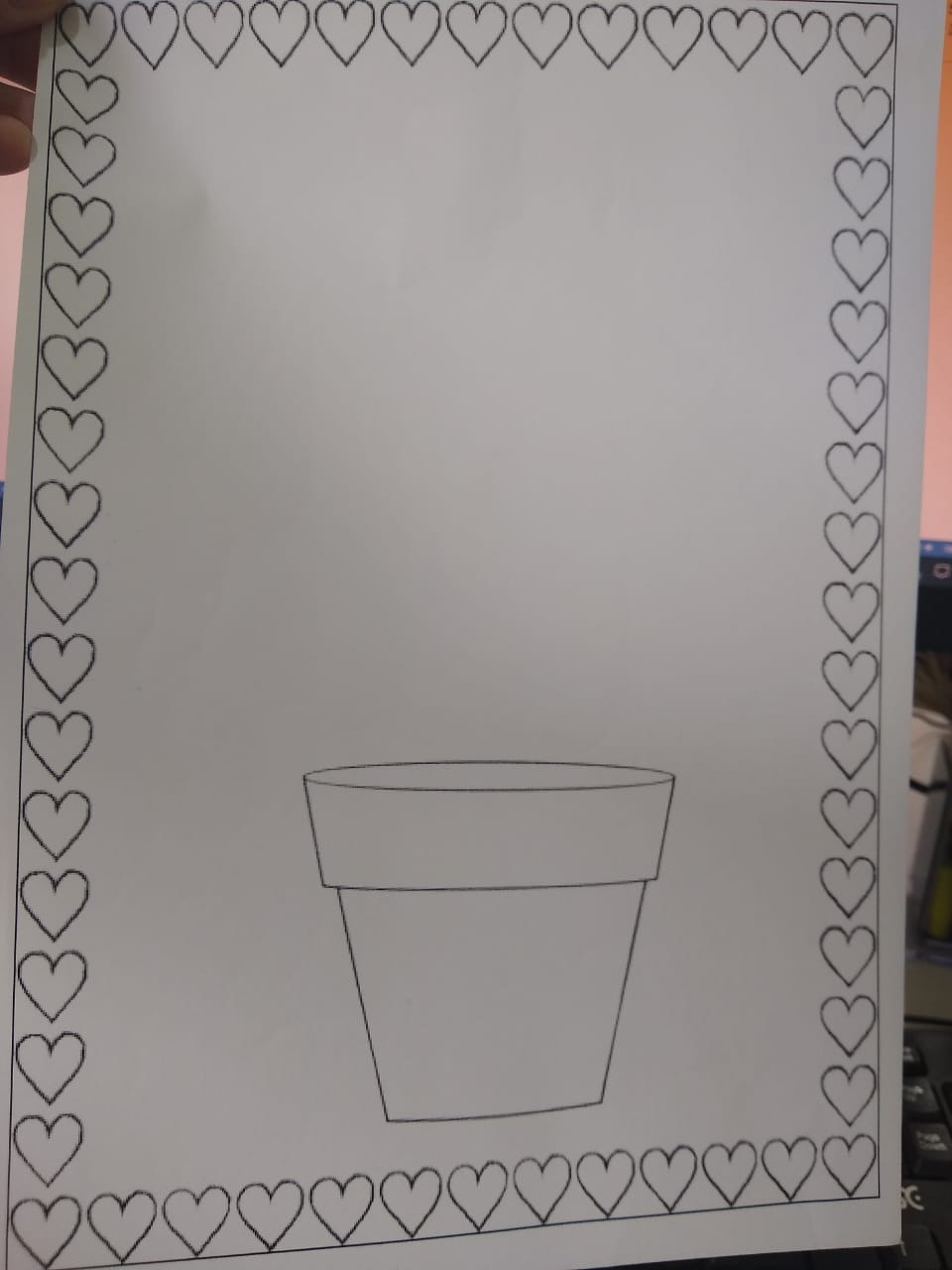 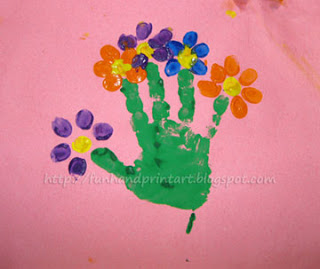 Terça-feira – 09/03 VÍDEO: https://www.youtube.com/watch?v=u-QLRmwAtEo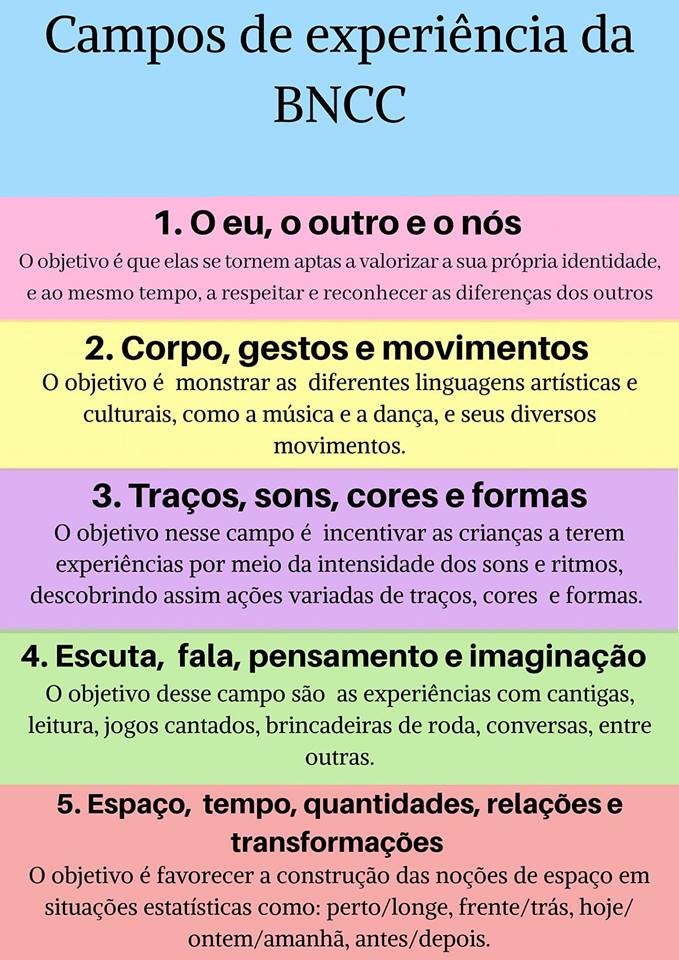 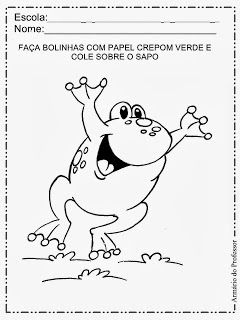 Quarta-feira – 10/03CUBRA O TRACEJADO DO CAMINHO DA BOLA COM O GIZ DE CERA NA COR VERDE.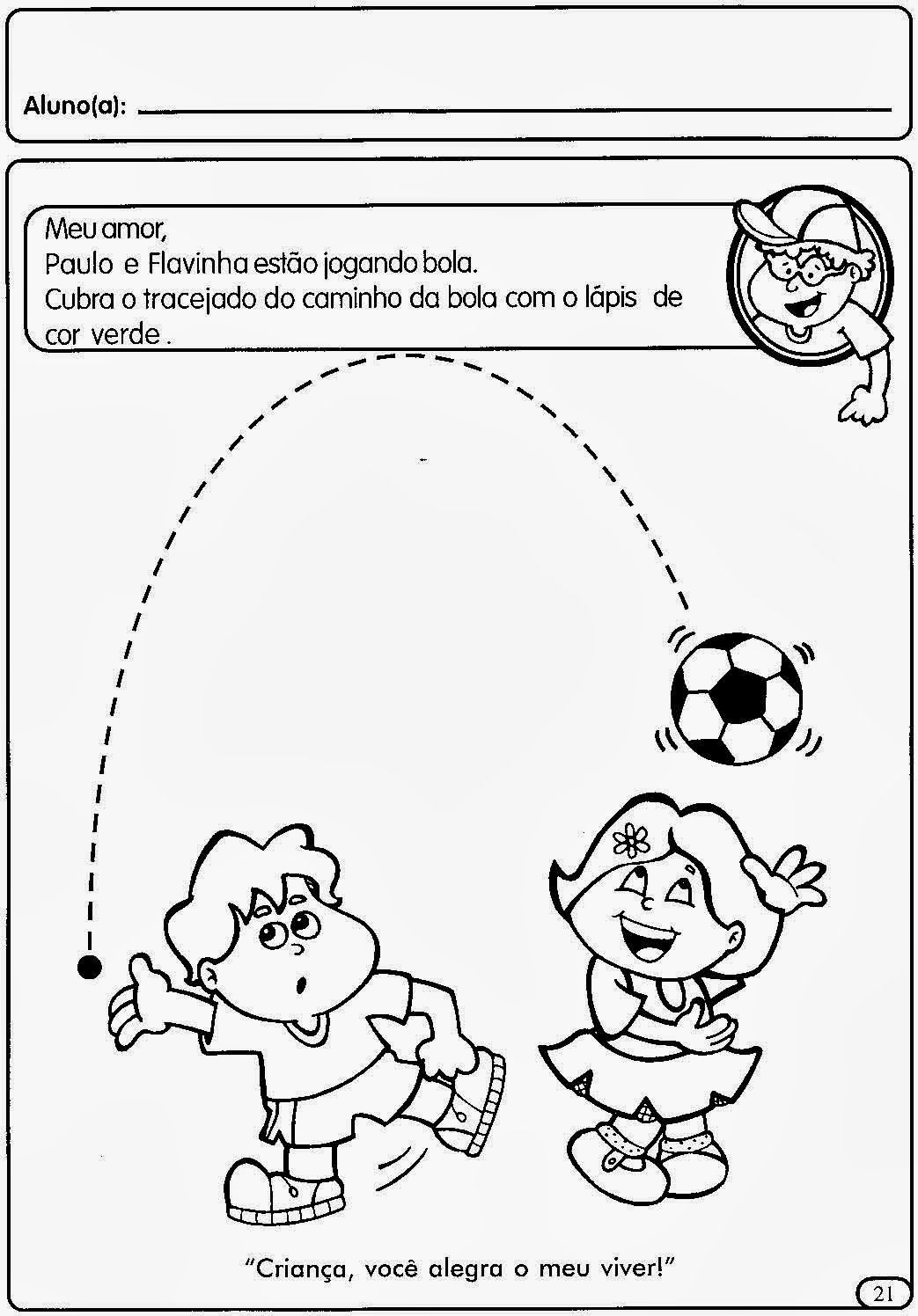 ATIVIDADE 2: BRINCANDO COM O SAPINHO. COORDENAÇÃO MOTORA 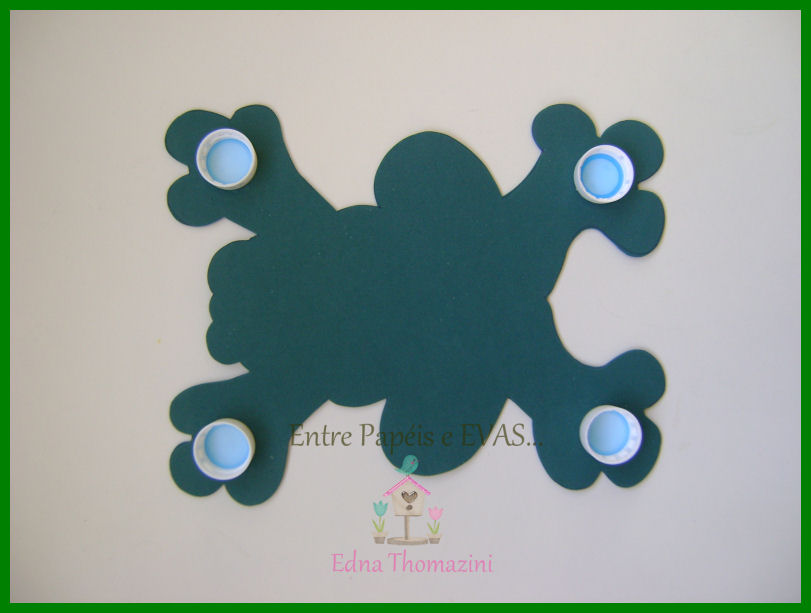 Quinta-feira – 11/03PINTAR O SAPINHO DE VERDE E FAZER BOLINHAS DE PAPEL CREPOM E COLAR NO CAMINHO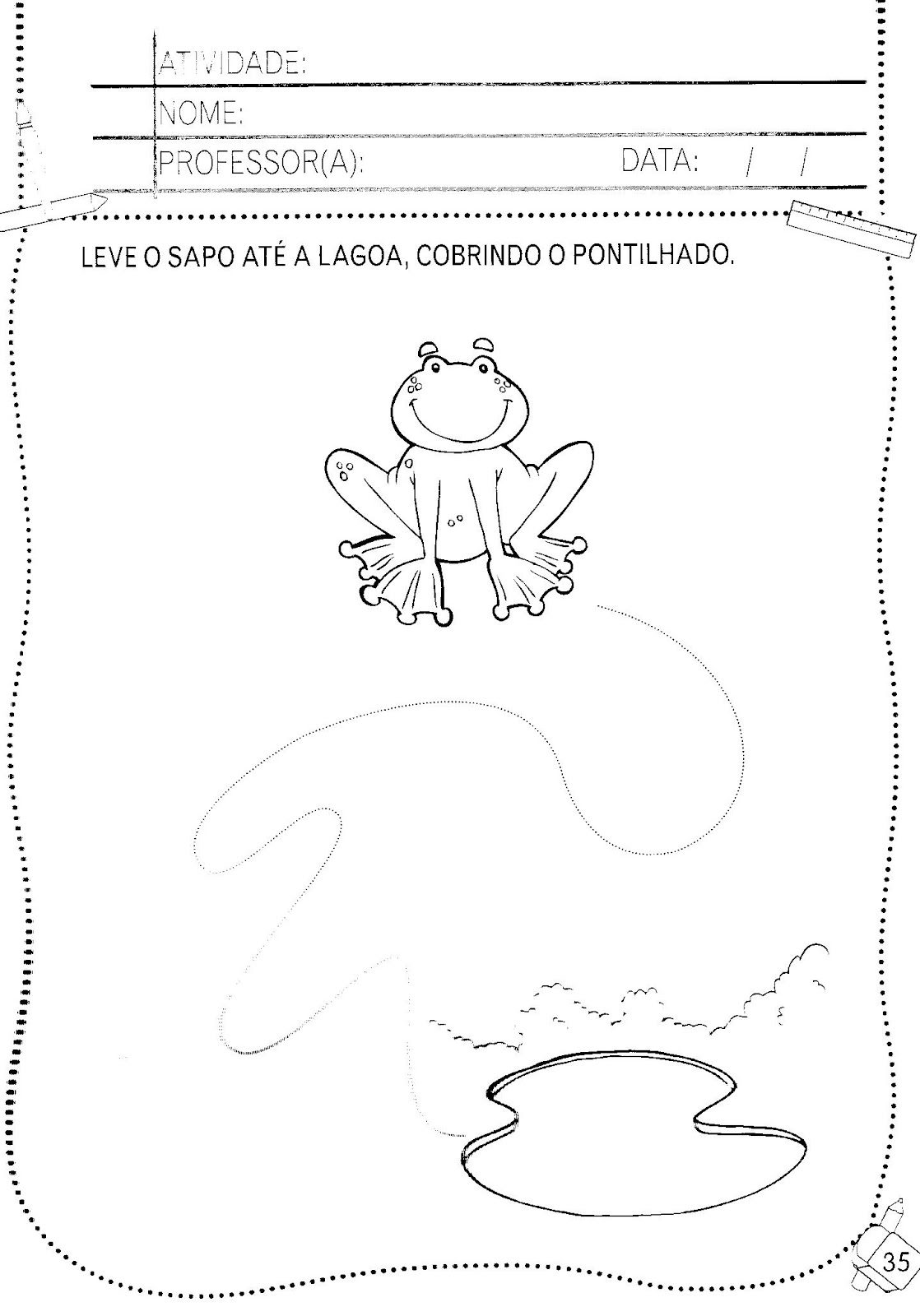 Sexta-feira – 12/03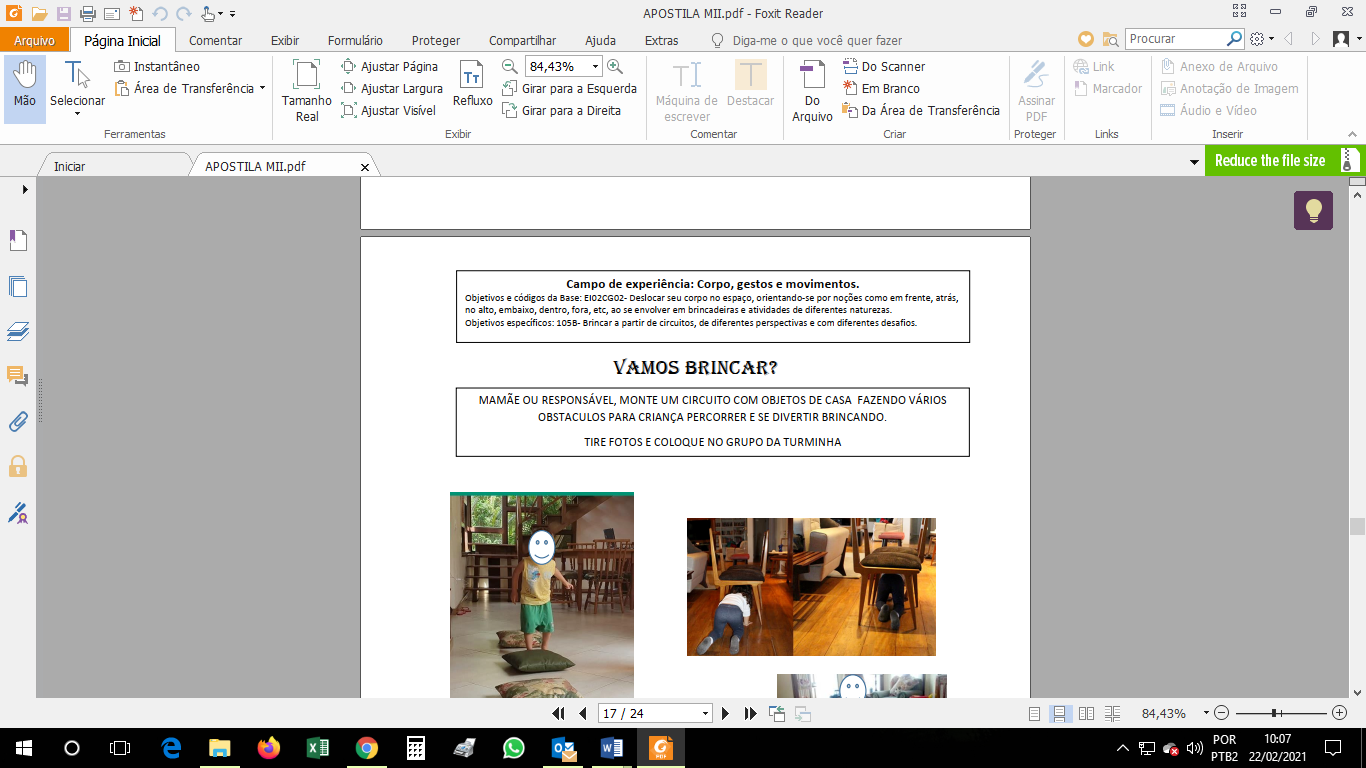 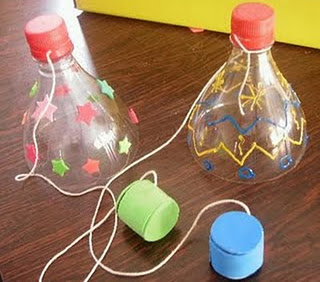 